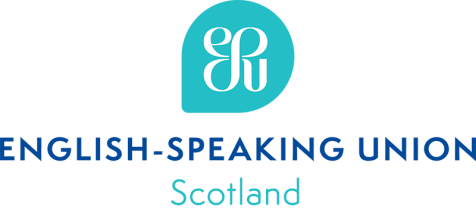 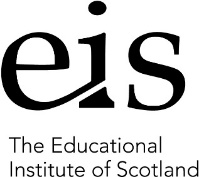 Walter Hines Page ScholarshipsCommunication in EducationApplication form 2019-2020This application form must be typed and accompanied by:A research proposal (750-1000 words). Please see the ‘Notes for applicants’ to guide this proposal. Proposals should outline a communications dimension to the project, and suggest how it might tie into the ESU’s interests in the field of communication.A recent professional reference/testimonialA passport sized photograph bearing the applicant’s name on the backPlease note: If successful, you will be required to provide a medical certificate or GP’s letter demonstrating your fitness to undertake a strenuous research trip.EIS Membership No:Personal informationProfessional informationRefereeDeclarationI declare that the information given above is correct:Signature: 							 Date: 			   Please return to Leigh Meechan lmeechan@eis.org.uk Education Department, EIS, 46 Moray Place, Edinburgh, EH3 6BH BY WEDNESDAY 15 MARCH 2019. Title:	First name:Last name:Date of birth:Nationality:Home address:Telephone: Personal email: Teaching experience within the last five years:Current position:School address:School telephone: School email:Subjects taught: Teaching experience in the last five years:Education and qualifications gained:Further informationHave you ever lived in, or visited America? If so, for how long, and for what purpose? Do you have experience of public speaking? If so, in what capacity?Can you confirm that your local authority and/or governing body will grant you the necessary leave of absence (2 weeks between mid-October 2018 and mid-May 2019)?Are you in a position to pay the remaining travelling and in-country living expenses? Where did you hear about the scholarship?Name:Relationship to you: Address:Email:Telephone: 